§12003.  Eligibility for loansAn applicant shall be eligible for a loan under this chapter when the chief executive officer, after consultation with the executive committee of the Maine Osteopathic Association, finds that the applicant:  [PL 1989, c. 698, §29 (AMD); PL 1989, c. 698, §76 (AFF).]1.  Residency.  Has been a resident of this State for a minimum of 3 years at any time prior to application;[PL 1981, c. 693, §§5, 8 (NEW).]2.  Qualifications.  Is attending or will immediately attend an osteopathic college or university accredited by the American Osteopathic Association;[PL 1981, c. 693, §§5, 8 (NEW).]3.  Financial resources.  Will, in the absence of a loan, be deterred by financial considerations from beginning or completing a course of study at an osteopathic college or university; and[PL 1981, c. 693, §§5, 8 (NEW).]4.  Return to Maine.  Shows a genuine interest in returning to this State to practice osteopathic medicine.[PL 1981, c. 693, §§5, 8 (NEW).]SECTION HISTORYPL 1981, c. 693, §§5,8 (NEW). PL 1989, c. 698, §29 (AMD). The State of Maine claims a copyright in its codified statutes. If you intend to republish this material, we require that you include the following disclaimer in your publication:All copyrights and other rights to statutory text are reserved by the State of Maine. The text included in this publication reflects changes made through the First Regular and First Special Session of the 131st Maine Legislature and is current through November 1, 2023
                    . The text is subject to change without notice. It is a version that has not been officially certified by the Secretary of State. Refer to the Maine Revised Statutes Annotated and supplements for certified text.
                The Office of the Revisor of Statutes also requests that you send us one copy of any statutory publication you may produce. Our goal is not to restrict publishing activity, but to keep track of who is publishing what, to identify any needless duplication and to preserve the State's copyright rights.PLEASE NOTE: The Revisor's Office cannot perform research for or provide legal advice or interpretation of Maine law to the public. If you need legal assistance, please contact a qualified attorney.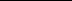 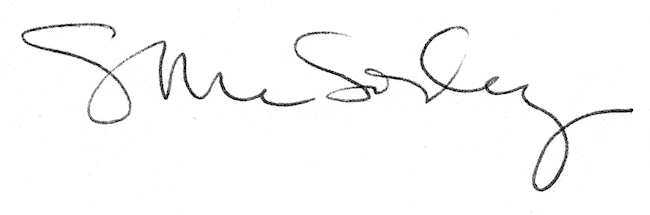 